PraktikopgaveDialogisk læsning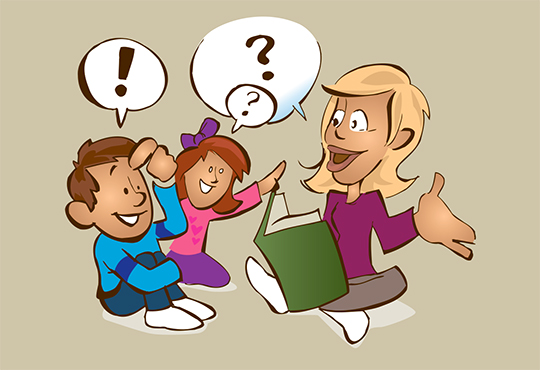 Anslag: 13.062Navn: Casper BendixenStudienr: PK14R2003_________________________________UnderskriftStudietovholder(e): Solveig K. Jensen & Michael B. KornPraktidsted: Børnehuset ved ÅenPraktivejleder: Jane Rask LaursenModul nr. og kompetencemål: Modul 4, gK3Uddannelsesinstitution: UCSyd KoldingMåned og år: September 2015Resume af din læreproces frem mod periodens kompetencemål: gK3Jeg har i min praktik, været ude hos Børnehuset ved Åen, som er en institution med 60 vuggestuebørn og 70 børnehavebørn. I starten af min praktik, havde jeg ingen praksiserfaring, men jeg havde teoretisk viden fra studiet, herunder bl.a. viden om anerkendelsesbegrebet, inklusion mm.
Igennem mit praksisforløb har jeg lært, at koble teori på praksis, dette er også vist i denne opgave. Jeg har, med hjælp fra min praktikvejleder Jane og andre kolleger, også lært at observere og jeg har fundet ud af, hvor vigtigt det er som pædagog, at kunne observere og reflektere over de handlinger og episoder jeg oplever i løbet af en arbejdsdag. I observationerne og refleksionerne lærte jeg, en for mig, ny model at kende, nemlig GLK modellen, som de bruger i Børnehuset ved Åen. Den har jeg gjort brug af for at reflektere over mig selv og de situationer, som jeg har nedskrevet. Ud fra alt dette, har jeg vha. aktiviteter, observationer, modeller mm. tilkoblet de videns – og færdighedsmål, for til sidst at lave denne præsentationsportfolio, som indeholder mine processer og materialer fra praktikken hos Børnehuset ved Åen.Beskrivelse af det udvalgte præsentationsmateriale, der har bidraget til opfyldelse af kompetencemålet.De fleste af mine observationer og refleksioner, kommer ud fra mange små hverdagshændelser. Dog har jeg i min praktik også valgt, at målsætte og tilrettelægge en aktivitet. Aktiviteten jeg har valgt, er dialogisk læsning. Det har jeg gjort pga. samtaler, jeg har haft sammen med Jane, men også fordi, at jeg mener dialogisk læsning er brugbart i forhold til vores kompetencemål i denne praktik og i henhold til opgaven. Til aktiviteten lavede jeg GLK skema, for at reflektere, både over egen læring, men også over børnenes læring.Til aktiviteten med dialogisk læsning, lånte jeg Lotte og Totte bøger på biblioteket. Bøgerne blev valgt på baggrund af aldersgruppen og for min egen skyld, så sværhedsgraden ikke var for overvældende. Jeg udvalgte børnene i grupper af to og skiftedes således, så jeg tog to børn til side indtil jeg ikke kunne fastholde dem mere og skiftede bagefter med to nye børn. På den måde fik jeg afprøvet forskellige bøger og forskellige børn. Det gav hver gang et forskelligt resultat og gav derfor også god grund til refleksion og vurdering efter endt aktivitet. I selve oplæsningen startede jeg med, at stille børnene spørgsmål til forsiden af bogen. Herefter gik gennemlæsningen i gang, hvor jeg havde forberedt nogle spørgsmål. Det var spørgsmål, både til indholdet af tekst, men også til illustrationerne i bogen. Dog var de fleste spørgsmål ikke forberedt, da børnene selv spurgte ind til bogen eller kom med andre spændende fortællinger, som jeg på den ene eller anden måde skulle forholde mig til. Efter læsningen spurgte jeg igen ind til bogen og så gennemgik vi enten bogen igen eller jeg lod børnene ”læse” den højt for mig ud fra billederne.
Efter hver børnegruppe lavede jeg GLK-model over aktiviteten for at reflektere og vurdere, over hvordan det var gået og hvad der skulle arbejdes med fra min side for, at optimere den dialogiske læsning og for at fastholde børnene længere.Begrundelse for det udvalgte præsentationsmateriale - i forhold til kompetencemålet og de dertil hørende videns og færdigheds mål Jeg har valgt, at tage min aktivitet, dialogisk læsning, som udgangspunkt i denne præsentationsportfolio, da jeg mener, at jeg her igennem opnår mit kompetencemål for praktikken. 
Jeg har i det første videns – og færdighedsmål, hvor vi skal anvende viden om praktikstedets samfundsmæssige opgaver i tilrettelæggelsen af det pædagogiske arbejde, valgt ud fra viden om praktikstedet, herunder deres målgrupper samt deres pædagogiske og samfundsmæssige opgaver, at tage udgangspunkt i dialogisk læsning. Det har jeg valgt, fordi dialogisk læsning er med til, at danne barnet og er med til at udvikle børnene. Dialogisk læsning styrker børnenes sprog og grundet børnenes aktive deltagelse, skabes der en mere intens læsesituation set i forhold til almindelig højtlæsning, hvor barnet blot lytter til historien. Ordforråd og sætningskonstruktioner går også herunder og er vigtige for børn at træne og arbejde med. Ved at arbejde med dette, klæder vi børnene på til deres næste forløb. Her skal børnene kunne omgås andre børn og for at kunne indgå i relationer med andre er kommunikation og forståelse af hinanden vigtigt. Ifølge dagtilbudsloven er institutionernes samfundsmæssige opgave desuden, at børn i dagtilbud skal have et fysisk, psykisk og æstetisk børnemiljø, som fremmer deres trivsel, sundhed, udvikling og læring. Selve aktiviteten hører sig under andet punkt i videns – og færdighedsmålene, som er at målrette, tilrettelægge, gennemføre og evaluere pædagogisk praksis med inddragelse af viden om forskellige pædagogiske metoder. Aktiviteten blev målsat, tilrettelagt, gennemført og evalueret i løbet af praktikken. Til selve evalueringen brugte jeg GLK modellen for, at få reflekteret over mig selv og mine færdigheder, men også for at se om der var sket en udvikling med børnene.Det tredje videns – og færdighedsmål, som er at dokumentere og evaluere egen deltagelse i pædagogisk praksis, herunder reflektere over kvaliteten i egne læreprocesser, bliver også opfyldt i løbet af aktiviteten. Jeg har som dokumentation nedskrev aktiviteten. Det har jeg gjort ud fra de enkelte grupper af hver to børn, hvorefter jeg har udfyldt GLK skema. I GLK skemaet reflekterer jeg over min egen læreproces og jeg kan efterfølgende vurdere, hvad der går godt og hvad jeg kan gøre bedre til næste læsning.Videns – og færdighedsmålet hvor jeg skal anvende viden om sundhed og sundhedsfremme er også til stede i løbet af den dialogiske læsning. Dog ikke den fysiske del med kost og motion. Det betyder dog ikke, at man i ikke dialogisk læsning også kan få opfyldt det vha. denne aktivitet. Man kunne fx læse en bog om kost og motion og gennemgå bogen, som jeg har beskrevet det ovenfor. Herefter kunne man ud fra bogen lave en aktivitet, som omhandler kost og motion og på den måde tage bogen og dialogen videre i en ekstra aktivitet. Ud over den ernæringsmæssige og fysiske sundhed er det også vigtigt, at barnet trives. Dialogisk læsning er også her en god aktivitet, i forhold til at sundhedsfremme, da dialogisk læsning kan være med til at styrke barnets selvtillid og give barnet en følelse af socialt samvær og koncentreret opmærksomhed. Med andre ord får barnet en succesoplevelse og det er med til at skabe trivsel og dermed også glade børn. Dannelse og sprog er andre vigtige faktorer, når vi snakker om at danne relationer og kunne trives.Didaktiske/pædagogiske overvejelser i forhold til praksis - teoretisk refleksion og analyse af det udvalgte præsentationsmaterialeJeg har i min praktikperiode, herunder specielt i min aktivitet, haft fokus på anerkendende teori. Det har jeg valgt at gøre, fordi jeg mener, at det er vigtigt for børns selvværd og læringsproces at barnet og den voksne pædagog er på lige fod. Jeg finder subjekt-subjekt relationen mellem barn og voksen væsentlig i forhold til barnets selvudvikling (Schibbye 2004). Måden jeg brugte det på i min aktivitet, var bl.a. at når et af børnene snakkede uden for kontekst, altså bogens handling, anerkendte jeg hans/hendes fortællinger og oplevelser. Jeg prøvede bagefter, at snakke med på barnets fortællinger og på den måde skabe en dialog, som så enten sluttede af sig selv eller blev ledt over i bogens handling igen. På den måde anerkender jeg barnets handling i vores dialog, lige meget om det er et svar til mit spørgsmål eller blot en reaktion på illustrationer eller tekst fra bogen. 
Den intersubjektive deling står også centralt i dialogisk læsning. Her antager vi, at barnet deler sine oplevelser og affekter med den voksne, i dette tilfælde mig, og det er altså med til at fremme barnets udvikling. Barnet og jeg er to subjekter, som deler en lignende oplevelse, men vi er samtidig forskellige (Schibbye 2004). I aktiviteten ses dette oftest efter mine spørgsmål til børnene. Et eksempel var her bl.a., at jeg spurgte en af pigerne, hvad hun kunne se på billedet. Pigen pegede på billederne og forklarede, hvad de illustrerede og så nåede hun til en ting, hvor hun siger: ”Det er tuscher”. Jeg kunne godt se, at det var maling og en pensel, men lod hende færdiggøre billedet, også fordi det var svært at se forskellen. Eksemplet viser forskellen på min og pigens oplevelsesfelt og bringer sin egen indre verden ind i sin relation med mig.
For at barnet skal få en succesoplevelse er det derfor vigtigt, at anerkende og tage barnet med i dialogisk læsning. Børnene skal i denne aktivitet, såvel som andre, have lov til at have sit unikke oplevelsesfelt og vi skal i relation med barnet give lov til forskellighed. Dette er også med til, at fastholde børnene i den dialogiske læsning, da de ikke vil føle, at der er noget forket at sige i dialogen imellem os, og det kan derfor virke mere interessant og spændende at læse og snakke om bøgerne.Evaluering og konklusion.Jeg har i løbet af praktikken lært meget om mig selv og har fået indsigt i, hvilke kompetencer det kræver for at blive en dygtig pædagog fremadrettet. Det vigtigste for mig har været at lære, hvordan man observerer og hvordan jeg reagerer og handler i bestemte situationer. Man skal som pædagog kunne handle hurtigt og rigtigt, men samtidig også erfare og lære af sine fejl.
Til afslutning på min aktivitet, har jeg valgt at bruge GLK-modellen, da denne model evaluerer min egen indsats og forløbet godt.
Denne GLK er udfyldt ud fra én af de dialogiske læsninger: Dialogisk læsning (2. gang) med Alpha og Josefine.G: GjortHvad gør vi/har vi gjort i praksis i forhold til læringsmålene?Jeg læste Lotte og Totte bøger hhv. Totte rydder op, Totte går ud og Lottes børnehavevennerJeg startede med, at spørge til bøgernes forside og så spurgte jeg pigerne, hvad de tror bøgerne handler om, udelukkende ud fra viden om titel og forsideI løbet af oplæsningen spørger jeg ind til episoder i bogen og prøver at spørge ind til Alpha og Josefines erfaring, om det samme som sker i bogen.Josefine var igen svær at fastholde, men jeg prøvede denne gang at snakke med på hendes "idéer" og påfund, som ellers ikke passede ind til bogens handling, og så prøvede jeg at være mere bestemt. Bestemt på den måde, at hun altså ikke skulle lege med andet legetøj, fordi vi nu var blevet inde for at læse.Alpha klarede det igen godt og var god til at koncentrere sig. Specielt fordi det også gik lidt bedre for Josefine denne gang og fordi min erfaring med dem var forbedret. Hvordan skinner husets værdier ned i det?Et af huset værdier er at gøre børnene klar samfundsmæssigt. Dette bidrager dialogisk læsning til, da dialogisk læsning styrker barnets sprogkundskaber samt skaber relationer barn og voksne imellemDesuden går Børnehuset ved Åen ind for anerkendelse, hvilket jeg brugte i løbet af aktivitetenHvordan er det blevet dokumenteret?Jeg har efter dialogisk læsning lavet GLK model for at dokumentereL: Lært (refleksion og analyse)Har vi opfyldt de overordnede læringsmål?Jeg fik pigerne til at overveje og tænke en del. Vi fik alle tre snakket om bøgerne, dog snakkede Josefine ofte om ting som var knap så relevante i forhold til bøgerne, men det gik bedre denne gang, fordi jeg anerkendte hendes snak, som ikke havde relevans for bogen.Har vi lært af måden vi har gjort på?Jeg har taget mere kontrol over læsningen og kunne dermed også bedre styre samtalen således at både Josefine og Alpha blev hørt. Pigerne blev mere koncentrerede af dette og jeg holdt dem fast på dialogisk læsning i ca. 20 min længere end sidste gang.Jeg skal tage de ting, som pigerne siger til mig og lede samtalen videreSelve starten og spørgsmålene i løbet af bogen, synes jeg virkede udmærketJeg skal huske et legende sprog. Skiftende tempo, høje og lave ord, mimik. Det vil gøre børnene interesserede og finde bøgerne spændende og dermed fastholde dem længere Hvad har børnene lært/kan vi se en udvikling hos børnene?Siden første oplæsning har Alpha lært, at huske på historierne og huske detaljer. Det krævede en del sidst. Hun genfortalt også bøgerne til mig denne gang.Josefine var denne gang bedre til at koncentrere sig.Alpha og Josefine blev udfordret sprogligt og fik lov til at bruge deres fantasi og viden i mange af spørgsmåleneK: Klogt (hvad er klogt at gøre fremadrettet med den viden)Hvordan kan vi kvalificere fremadrettet? (det kan være form, struktur eller indhold)Jeg skal have mere erfaring for, at det fremadrettet skal kunne fastholde børnene bedreJeg skal gøre selve oplæsningen mere spændende og levendeJeg skal lave samme taktik over for Josefine, altså anerkende at hun ikke altid er lige koncentreret, men jeg skal stadig styre samtalen og evt. lede den tilbage på noget i bogen.Det har været en god og lærende oplevelse for mig, at lave dialogisk oplæsning og jeg kunne i mine praktikker fremadrettet, godt finde på at lave denne form for aktivitet igen.Litteraturliste
Schibbye, Anne-Lise Løvlie (2004):”Fra begrænsning til afgrænsning: synspunkter om grænsesætning og udvikling af selvrefleksivitet. I: Tom Ritchie (red), Relationer i teori og praksis: perspektiver på pædagogisk tænkning (2. udg.), (s.182-197). Værløse: Billesø & BaltzerSalling, Lotte (2009): ”Dialogisk læsning – hvordan?”, Frederikshavn: Dafolo ForlagInternetsider:Dagtilbudsloven www.retsinformation.dk besøgt d. 17/9 2015